Извещение о проведении торгов в форме аукциона на право заключения договора о комплексном развитии территории Администрация города Челябинска в лице Комитета по управлению имуществом и земельным отношениям города Челябинска извещает о проведении торгов в форме аукциона на право заключения договора о комплексном развитии территории площадью 1,18 га в границах улиц: Пушкина, Тимирязева, Свободы, Плеханова в  Советском районе города Челябинска  (далее – торги, аукцион).Наименование, место нахождения, почтовый адрес и адрес электронной почты, номер контактного телефона организатора торгов:Организатором аукциона от муниципального образования «город Челябинск» является Администрация города Челябинска в  лице Комитета по управлению имуществом и земельным отношениям города Челябинска (далее – Организатор аукциона, Комитет).Место нахождения (юридический и почтовый адрес) 454113, г. Челябинск, ул. Тимирязева, д. 36.Адрес электронной почты: privatiz@kuizo.ru.Контактное лицо: Присяжная Светлана Павловна, Егорова Анастасия Денисовна, Швецова Евгения Игоревна.Контактный телефон: 263-57-17, 263-00-71.Извещение о проведении аукциона опубликовано в газете «Вечерний Челябинск» и размещено на: – официальном сайте Российской Федерации в  информационно-телекоммуникационной сети Интернет, определенном постановлением Правительства Российской Федерации от 10.09.2012 № 909, для размещения информации о  проведении торгов – www.torgi.gov.ru (далее – сайт www.torgi.gov.ru);– официальном сайте Администрации города Челябинска в сети Интернет www.cheladmin.ru;– официальном сайте Комитета по управлению имуществом и земельным отношениям города Челябинска в сети Интернет http: www.kuizo.ru (далее – Официальные сайты).Извещение о проведении торгов доступно для ознакомления любым заинтересованным лицам без взимания платы.Место, дата, время начала проведения торгов:Аукцион состоится 22 декабря 2022 года в здании «Дома Архитектора», расположенном по адресу: г. Челябинск, пр. Ленина, 41-а. Регистрация участников аукциона производится с 09-40 до 10-00 часов.Дата и время начала проведения торгов: 22.12.2022 в 10-00 часов по местному времени.Адрес места приема и срок подачи заявок на участие в торгах:Прием заявок на участие в аукционе и ознакомление с информацией о предмете торгов производится в Комитете по управлению имуществом и земельным отношениям города Челябинска по адресу: г. Челябинск, ул. Тимирязева, 36, кабинет № 20 
(Егорова Анастасия Денисовна, Швецова Евгения Игоревна), с понедельника по четверг 
с 08-30 до 17-30 часов, в  пятницу с 08-30 до 16-15 часов, перерыв с 12-00 до 12-45 часов. Телефон: 263-00-71. В предпраздничные дни продолжительность приема заявок сокращается на один час.Дата и время начала приема заявок на участие в торгах: 23.11.2022 с 08- 30.Дата и время окончания приема заявок на участие в торгах: 19.12.2022 до 17-00.Форма проведения торгов: торги, проводимые в форме аукциона.Реквизиты решения о комплексном развитии территории:Распоряжение Администрации города Челябинска от 05.07.2022 № 7506 «О комплексном развитии территории жилой застройки в границах улиц: Пушкина, Тимирязева, Свободы, Плеханова  в Советском районе города Челябинска».Наименование уполномоченного органа местного самоуправления, принявшего решение о проведении торгов, номер такого решения и дата его принятия: Администрация города Челябинска.Распоряжение Администрации города Челябинска от 27.07.2022 № 8566 «О продаже на аукционе права на  заключение договора о  комплексном развитии территории общей площадью 1,18  га в границах улиц: Пушкина, Тимирязева, Свободы, Плеханова в Советском районе города Челябинска» (в редакции от 18.11.2022).Основные сведения о территории, в отношении которой принято решение о ее комплексном развитии:Начальная цена предмета аукциона по продаже права на заключение договора о  комплексном развитии территории (далее – начальная цена предмета аукциона): Начальная цена предмета аукциона определена в соответствии с постановлением Правительства Челябинской области от 08.06.2021 № 220-П «О Порядке определения начальной цены торгов на право заключения договора о комплексном развитии территории»  и составляет 614 723,18 (шестьсот четырнадцать тысяч семьсот двадцать три) рубля             18 копеек в т.ч. НДС 20%.Шаг аукциона: Шаг аукциона устанавливается в пределах от 1 % до 5 % начальной цены предмета аукциона и составляет: 30 736,16 (тридцать тысяч семьсот тридцать шесть) рублей 16 копеек  (5 % начальной цены предмета аукциона).Размер задатка за участие в торгах: Размер задатка установлен в пределах 50 % от  начальной цены и составляет: 307 361,59 (триста семь тысяч триста шестьдесят один) рубль 59 копеек. Реквизиты счета для внесения участниками торгов задатков за участие в торгах:Банк получателя: Отделение Челябинск Банка России/ УФК по Челябинской области г. Челябинск Получатель: Комитет финансов города Челябинска (Комитет по управлению имуществом и земельным отношениям города Челябинска, лицевой счет 0546900003К)Р/счет: 03232643757010006900Сч. №: 40102810645370000062БИК 017501500 ИНН 7421000190КПП 745101001ОКТМО 75701000Назначение платежа: Л/счет 0546900003К906, задаток для участия в аукционе (КРТ) (дата аукциона), лот № ___.Реквизиты счета для уплаты победителем аукциона цены предмета аукциона:Банк получателя: Отделение Челябинск Банка России/ УФК по Челябинской области г. Челябинск Получатель: Комитет финансов города Челябинска (Комитет по управлению имуществом и земельным отношениям города Челябинска, лицевой счет 0546900003К)Р/счет: 03232643757010006900Сч. №: 40102810645370000062БИК 017501500 ИНН 7421000190КПП 745101001ОКТМО 75701000Назначение платежа: Оплата цены права на заключение договора КРТ. Протокол  от____ №____.Реквизиты счета для внесения победителем аукциона НДС:Банк получателя: Отделение Челябинск Банка России/ УФК по Челябинской области г. Челябинск Получатель: Комитет финансов города Челябинска (Комитет по управлению имуществом и земельным отношениям города Челябинска, лицевой счет 0546900003К)Р/счет: 03232643757010006900Сч. №: 40102810645370000062БИК 017501500 ИНН 7421000190КПП 745101001ОКТМО 75701000Назначение платежа: Л/счет 0546900003К906, НДС по результатам аукциона (КРТ) (дата аукциона), лот № ___.Сведения о предмете торгов: право на заключение договора о комплексном развитии территории жилой застройки общей площадью 1,18  га в границах улиц: Пушкина, Тимирязева, Свободы, Плеханова в Советском районе города Челябинска.Порядок проведения торгов установлен в соответствии с: Градостроительным кодексом Российской Федерации (далее – ГрК РФ);Правилами проведения торгов на право заключения договора о комплексном развитии территории, утвержденными постановлением Правительства Российской Федерации от 04.05.2021 № 701 «Об утверждении Правил проведения торгов на право заключения договора о комплексном развитии территории, Правил определения начальной цены торгов на право заключения договора о комплексном развитии территории при принятии решения о комплексном развитии территории Правительством Российской Федерации и Правил заключения договора о комплексном развитии территории посредством проведения торгов в электронной форме» (далее – Правила);Законом Челябинской области от 20.04.2021 № 339-ЗО «О комплексном развитии территории в Челябинской области»;постановлением Правительства Челябинской области от 08.06.2021 № 220-П «О Порядке определения начальной цены торгов на право заключения договора о комплексном развитии территории»; постановлением Правительства Челябинской области от 23.06.2021 № 253-П 
«О Порядке реализации решения о комплексном развитии территории, осуществляемом в границах одного или нескольких элементов планировочной структуры, их частей, в которых расположены многоквартирные дома, указанные в части 2 статьи 65 ГрК РФ, принимаемого Правительством Челябинской области или главой местной администрации».Требования к содержанию и форме заявки на участие в торгах. Порядок предоставления организатору торгов заявок на участие в торгахФорма заявки на участие в торгах: Форма заявки на участие в торгах (Приложение 2 к извещению) является неотъемлемой частью извещения, размещаемого на Официальных сайтах. Лица, желающие принять участие в аукционе должны использовать указанную форму заявки.Заявка на участие в торгах, подготовленная заявителем, подается путем личного вручения уполномоченным представителем по  установленной форме в письменном виде с указанием реквизитов счета для возврата задатка за участие в торгах участнику торгов, адреса электронной почты заявителя для направления ему организатором торгов связанной с их организацией, проведением и итогами информации.Заявка должна отвечать требованиям, установленным к таким заявкам настоящим извещением, и содержать документы и материалы, предусмотренные настоящим извещением и подтверждающие соответствие заявителей требованиям, предъявляемым к участникам торгов, в соответствии с пунктом 6 статьи 69 Градостроительного кодекса Российской Федерации.Заявка оформляется на русском языке в письменной форме в двух экземплярах (оригинал и копия), каждый из которых удостоверяется подписью заявителя, и  представляется организатору торгов. Копия заявки должна соответствовать оригиналу заявки по составу документов и материалов.Документы представляются в прошитом, скрепленном печатью (при ее  наличии) и подписью уполномоченного представителя заявителя виде с указанием на  обороте последнего листа заявки количества страниц (оригинал и копия брошюруются отдельно). Заявка подлежит регистрации в  журнале заявок под порядковым номером с  указанием даты и  точного времени ее  представления (часы и минуты) во  избежание совпадения этого времени с временем представления других заявок. На  копии заявки делается отметка о дате и  времени представления заявки с  указанием номера этой заявки.Заявка на участие в торгах, направленная организатору торгов по истечении срока представления организатору торгов заявок на участие в торгах, указанного в извещении о проведении торгов, возвращается заявителю без рассмотрения в день ее поступления или в следующий за днем ее поступления рабочий день.Один заявитель вправе подать только одну заявку на участие в торгах.Для участия в торгах заявитель представляет организатору торгов в установленный в извещении о проведении торгов срок и в предусмотренном в таком извещении порядке следующие документы:а) заявка на участие в торгах в соответствии с установленной в извещении о проведении торгов формой такой заявки и требованиями к ее содержанию;б) выписка из Единого государственного реестра юридических лиц;в) указанные в извещении о проведении торгов документы, содержащие сведения, подтверждающие соответствие заявителя требованиям, предусмотренным частью  6 статьи  69  ГрК РФ, дополнительным требованиям к участникам торгов, установленным Правительством Российской Федерации, нормативным правовым актом субъекта Российской Федерации в соответствии с частью 6 статьи 69 ГрК РФ;г) документы, подтверждающие отсутствие у заявителя недоимки по налогам, сборам, задолженности по иным обязательным платежам в бюджеты бюджетной системы Российской Федерации (за исключением сумм, на которые предоставлены отсрочка, рассрочка, инвестиционный налоговый кредит в соответствии с законодательством Российской Федерации о налогах и сборах, которые реструктурированы в соответствии с законодательством Российской Федерации, по которым имеется вступившее в законную силу решение суда о признании обязанности заявителя по уплате этих сумм исполненной или которые признаны безнадежными к взысканию в соответствии с законодательством Российской Федерации о налогах и сборах) за прошедший календарный год, размер которых на последнюю отчетную дату равен совокупному размеру требований к должнику - юридическому лицу или превышает его, что является условием для возбуждения производства по делу о банкротстве в соответствии с Федеральным законом от 26.10.2002 № 127-ФЗ «О несостоятельности (банкротстве)». Заявитель считается соответствующим установленному требованию в случае, если им в установленном порядке подано заявление об обжаловании указанных недоимки, задолженности и решение по такому заявлению не принято либо не истек установленный законодательством Российской Федерации срок обжалования указанных недоимки, задолженности. Такое правило не применяется в случаях, предусмотренных Федеральным законом «О несостоятельности (банкротстве):д) документы, подтверждающие полномочия представителя заявителя;е) письменное заявление о том, что заявитель не является ликвидируемым юридическим лицом (не находится в процессе ликвидации), а также о том, что в отношении заявителя не осуществляется на основании решения арбитражного суда одна из процедур, применяемых в деле о банкротстве в соответствии с Федеральным законом «О несостоятельности (банкротстве)», и в отношении заявителя отсутствует решение арбитражного суда о приостановлении его деятельности в качестве меры административного наказания.В случае если заявителем не представлена выписка из Единого государственного реестра юридических лиц, организатор торгов самостоятельно запрашивает сведения о заявителе, содержащиеся в Едином государственном реестре юридических лиц, с использованием единой системы межведомственного электронного взаимодействия в федеральном органе исполнительной власти, осуществляющем государственную регистрацию юридических лиц.Организатор торгов не вправе требовать представления заявителями для участия в торгах документов, не предусмотренных пунктом 15 Правил.Перечень документов, содержащих сведения, подтверждающие соответствие участника торгов требованиям, предусмотренным частью 6 статьи 69 ГрК РФ, дополнительным требованиям, установленным Правительством Российской Федерации, нормативным правовым актом субъекта Российской Федерации в  соответствии с частью 6 статьи 69 ГрК РФУчастником торгов может являться юридическое лицо при условии, что такое лицо либо его учредитель (участник), или любое из его дочерних обществ, или его основное общество, или любое из дочерних обществ его основного общества имеет за последние 5 лет, предшествующих дате проведения торгов, опыт участия в строительстве объектов капитального строительства в совокупном объеме не менее 10 % от объема строительства, предусмотренного решением о комплексном развитии территории, который подтверждается наличием полученных в порядке, установленном ГрК РФ, разрешений на ввод в эксплуатацию объектов капитального строительства в качестве застройщика, и (или) технического заказчика, и (или) генерального подрядчика в соответствии с договором строительного подряда. Законом Челябинской области от 20.04.2021 № 339-ЗО «О комплексном развитии территории в Челябинской области» какие-либо дополнительные требования к участникам торгов не установлены. Порядок и срок отзыва заявок на участие в торгах, порядок и срок внесения изменений в такие заявкиЗаявитель имеет право отозвать или изменить принятую организатором торгов заявку на участие в торгах до дня окончания срока приема заявок, уведомив об этом в письменной форме организатора торгов. Изменение заявки на участие в аукционе или уведомление о ее отзыве считается действительным, если такое уведомление поступило в организатору торгов до истечения срока представления заявок на участие в  торгах в порядке, установленном для приема таких заявок.Перечень и содержание ограничений использования, обременений прав, содержащихся в реестре прав, ограничений прав и обременений недвижимого имущества, реестре сведений о границах зон с особыми условиями использования территорий Единого государственного реестра недвижимости, на земельные участки, объекты недвижимого имущества, расположенные в границах территории, в отношении которой заключается договор о комплексном развитии территории указаны в Приложении 3 к настоящему извещению, и являются неотъемлемой частью извещения, размещаемого на Официальных сайтах.Порядок и срок внесения и возврата задатка за участие в торгахЗадаток за участие в аукционе оплачивается путём перечисления денежных средств на лицевой счёт Комитета по реквизитам, указанным в настоящем извещении. Для участия в аукционе заявитель вносит задаток в размере, указанном в извещении.Документом, подтверждающим поступление задатка на счет организатора аукциона, является выписка со счета организатора аукциона. Задаток должен поступить на счет Комитета до дня окончания приема документов для участия в аукционе.Последний  день поступления задатка: 19.12.2022.Порядок возврата и удержания задатка: Организатор торгов обязан вернуть внесенный задаток заявителю, не допущенному к участию в торгах, в течение 5 рабочих дней со дня подписания протокола приема заявок на участие в торгах.Организатор торгов в течение 3 рабочих дней со дня принятия решения об отказе в проведении торгов обязан возвратить лицам, подавшим заявки на участие в торгах, и лицам, признанным участниками торгов, внесенные ими задатки за участие в торгах.Организатор торгов обязан возвратить внесенный задаток заявителю в течение 5 рабочих дней со дня получения письменного уведомления об отзыве заявки в случае отзыва заявки заявителем до дня окончания срока приема заявок. В случае отзыва заявки заявителем позднее дня окончания срока приема заявок задаток возвращается в порядке, установленном для возврата задатков за участие в торгах участников торгов.Организатор торгов в течение 5 рабочих дней со дня подписания протокола о результатах торгов обязан возвратить задатки за участие в торгах лицам, участвовавшим в торгах, но не победившим в них.Задаток, внесенный участником аукциона, признанным его победителем, засчитывается в счет предложенной им цены предмета аукциона.При уклонении или отказе победителя аукциона от подписания договора о комплексном развитии территории результаты аукциона аннулируются организатором торгов, победитель аукциона утрачивает право на заключение указанного договора, предоставленные им в качестве задатка за участие в торгах денежные средства ему не возвращаются. Данное извещение является публичной офертой для заключения договора о задатке в соответствии со статьей 437 Гражданского кодекса Российской Федерации, а подача заявителем заявки и перечисление задатка на лицевой счет Комитета по управлению имуществом и земельным отношениям города Челябинска является акцептом такой оферты, после чего договор о задатке является заключенным в письменной форме.Порядок признания заявителей участниками торговОрганизатор торгов ведет протокол приема заявок на участие в торгах, который должен содержать сведения о заявителях, датах подачи ими заявок на участие в торгах, внесенных задатках за участие в торгах, а также сведения о заявителях, которым отказано в допуске к торгам, с указанием оснований отказа. Протокол приема заявок на участие в торгах подписывается организатором торгов не позднее рабочего дня, следующего за днем окончания срока приема заявок. Заявитель становится участником торгов с момента подписания организатором торгов протокола приема заявок на участие в торгах.Заявителю отказывается в допуске к торгам по следующим основаниям:а) заявителем не представлены или представлены несвоевременно указанные в пункте 15 Правил документы либо указанные документы содержат недостоверные сведения;б) на счет, реквизиты которого указаны в извещении о проведении торгов для внесения задатка за участие в торгах, в установленный для этого срок задаток не поступил либо поступил в меньшем размере по сравнению с размером, указанным в извещении о проведении торгов (в случае, если решением о проведении торгов предусмотрено обязательное внесение участниками торгов такого задатка);в) заявка по своей форме и (или) содержанию не соответствует требованиям, указанным в извещении о проведении торгов;г) заявитель не соответствует требованиям, предусмотренным частью  6 статьи 69  ГрК РФ, и (или) дополнительным требованиям к участникам торгов, установленным Правительством Российской Федерации, нормативным правовым актом субъекта Российской Федерации в соответствии с частью 6 статьи 69 ГрК РФ;д) в отношении заявителя проводятся процедуры ликвидации юридического лица;е) в отношении заявителя арбитражным судом принято решение о введении одной из процедур, применяемых в деле о банкротстве в соответствии с Федеральным законом «О несостоятельности (банкротстве)»;ж) в отношении заявителя арбитражным судом принято решение о приостановлении его деятельности в качестве меры административного наказания;з) в реестр недобросовестных поставщиков, ведение которого осуществляется в соответствии с Федеральным законом «О закупках товаров, работ, услуг отдельными видами юридических лиц», в реестр недобросовестных поставщиков (подрядчиков, исполнителей), ведение которого осуществляется в соответствии с Федеральным законом «О контрактной системе в сфере закупок товаров, работ, услуг для обеспечения государственных и муниципальных нужд», включены сведения о заявителе (в том числе о лице, исполняющем функции единоличного исполнительного органа заявителя) в части исполнения им обязательств, предусмотренных контрактами или договорами, предметом которых является выполнение работ, оказание услуг в сфере строительства, реконструкции и капитального ремонта объектов капитального строительства или организации таких строительства, реконструкции и капитального ремонта;и) в реестр недобросовестных участников аукциона по продаже земельного участка, находящегося в государственной или муниципальной собственности, либо аукциона на право заключения договора аренды земельного участка, находящегося в государственной или муниципальной собственности, ведение которого осуществляется в соответствии с пунктами 28 и 29 статьи 39.12 Земельного кодекса Российской Федерации, включены сведения о заявителе (в том числе о лице, исполняющем функции единоличного исполнительного органа заявителя).Отказ в допуске к торгам по основаниям, за исключением указанных в настоящем  извещении, не допускается.Рассмотрение заявок и документов заявителей, допуск их к участию в торгах производится в Комитете по управлению имуществом и земельным отношениям города Челябинска 20.12.2022.Заявители, признанные участниками торгов, и заявители, которым отказано в допуске к торгам, уведомляются об этом не позднее рабочего дня, следующего за днем подписания организатором торгов протокола приема заявок на участие в торгах путем направления уведомлений по адресу электронной почты заявителя, указанному в заявке на участие в торгах (не позднее 21.12.2022).Торги на право заключения договора о комплексном развитии территории признаются организатором торгов несостоявшимися в следующих случаях, предусмотренных частью 7 статьи 69 ГрК РФ:1) не подано ни одной заявки на участие в торгах либо принято решение об отказе в допуске к участию в торгах всех заявителей;2) на дату окончания срока подачи заявок на участие в торгах подана только одна заявка на участие в торгах;3) только один заявитель допущен к участию в торгах;4) в торгах, проводимых в форме аукциона, участвовали менее чем два участника аукциона;5) после троекратного объявления начальной цены предмета торгов, проводимых в форме аукциона, ни один из участников не заявил о своем намерении приобрести предмет аукциона по начальной цене.В случае признания торгов несостоявшимися и при незаключении договора о комплексном развитии территории с лицом, указанным в пунктах 36 и 38 Правил, а также в случае отказа или уклонения победителя торгов или лица, указанного в пунктах 37 и 39 Правил, от заключения договора о комплексном развитии территории, организатор торгов вправе объявить о проведении повторных торгов в соответствии с Правилами. При этом условия торгов и (или) условия договора о комплексном развитии территории, право на заключение которого будет являться предметом повторных торгов, могут быть изменены.Отказ от проведения торговОрганизатор торгов вправе отказаться от проведения торгов в форме аукциона  не позднее чем за 3 дня до дня его проведения. Извещение об отказе в проведении торгов опубликовывается организатором торгов в газете «Вечерний Челябинск» в течение 5 рабочих дней со дня принятия такого решения и размещается на сайте www.torgi.gov.ru. Организатор торгов в течение 3 рабочих дней со дня принятия решения об отказе в проведении торгов обязан возвратить лицам, подавшим заявки на участие в торгах, и лицам, признанным участниками торгов, внесенные ими задатки за участие в торгах.Порядок проведения аукционаАукцион начинается с оглашения аукционистом предмета аукциона,  начальной цены предмета аукциона – стоимости права на заключение договора о  комплексном развитии территории и «шага аукциона». Участникам аукциона выдаются пронумерованные билеты, которые они поднимают после оглашения аукционистом начальной цены аукциона в случае, если готовы заключить договор о  комплексном развитии территории в соответствии с этой ценой. В случае после троекратного объявления начальной цены предмета аукциона, ни один из участников не заявил о своем намерении приобрести предмет аукциона по начальной цене, аукцион признается несостоявшимся.Каждый последующий размер цены предмета аукциона аукционист назначает путем увеличения её на «шаг аукциона». После объявления очередного размера цены предмета аукциона аукционист называет номер билета участника аукциона, который первым поднял билет. Затем аукционист объявляет следующий размер цены предмета аукциона в соответствии с  «шагом аукциона». При отсутствии участников аукциона, готовых заключить договор по такой цене, аукционист повторяет эту цену 3 раза.Участники могут назначать свою цену путем поднятия билета и оглашения предложения, тогда Аукционист оглашает цену предложения данного участника кратную «шагу аукциона».Если после троекратного объявления очередного размера цены предмета аукциона ни один из участников аукциона не поднял билет, аукцион завершается. Лот считается проданным после троекратного объявления Аукционистом последней цены и удара аукционного молотка на счёт «три». Победителем торгов, проведенных в форме аукциона, признается участник торгов, предложивший наибольшую цену за предмет аукциона и номер билета которого был назван Аукционистом последним.По завершению аукциона аукционист объявляет о продаже права на заключение договора о  комплексном развитии территории, называет размер цены права на заключение договора о  комплексном развитии территории и номер билета победителя аукциона.Организатор торгов ведет протокол результатов торгов, в котором указываются следующие сведения о ходе проведения и результатах торгов:- место, дата и время проведения торгов;- реквизиты решения о комплексном развитии территории;- реквизиты решения о проведении торгов;- местоположение, площадь территории, в отношении которой принято решение о  ее комплексном развитии;- начальная цена предмета аукциона в случае, если торги проводятся в форме аукциона;- сведения об участниках торгов с указанием их наименований и места нахождения, идентификационный номер налогоплательщика, основной государственный регистрационный номер;- последнее и предпоследнее предложения о цене предмета аукциона с указанием лиц, сделавших такие предложения.Протокол о результатах торгов составляется в форме электронного документа, который подписывается организатором торгов с использованием усиленной квалифицированной электронной подписи и направляется победителю торгов не позднее одного рабочего дня со дня проведения торгов.Протокол о результатах торгов размещается на сайте www.torgi.gov.ru не позднее одного рабочего дня со дня проведения торгов.Заключение договора по итогам аукционаПроект договора о комплексном развитии жилой застройки (далее – Договор КРТ) территории является неотъемлемой частью настоящего извещения, размещаемого на Официальных сайтах (Приложение 1).Договор КРТ должен быть заключен с участником торгов, признанным их победителем, не позднее 30-го дня со дня размещения протокола о результатах торгов на  сайте www.torgi.gov.ru.Цена предмета аукциона уплачивается победителем аукциона или указанным в пункте 36 Правил лицом не позднее истечения срока, установленного для заключения Договора КРТ.Днем исполнения обязательств по оплате цены, указанной в пункте 2.1 Договора КРТ, считается дата зачисления денежных средств в размере, указанном в  пункте 2.2 Договора КРТ, на счёт, указанный в настоящем извещении.В случае отказа или уклонения победителя аукциона от заключения Договора КРТ, в том числе его отказа или уклонения от уплаты предложенной им цены предмета аукциона, участник аукциона, сделавший предпоследнее предложение о цене предмета аукциона, вправе заключить такой Договор КРТ в 30-дневный срок со дня истечения установленного в пункте 34 Правил срока по цене, предложенной победителем аукциона. При этом цена предмета аукциона подлежит уплате также в указанный срок.В случае, если торги признаны не состоявшимися по причине участия в них единственного участника аукциона, в соответствии с порядком и сроками, предусмотренными частью 2 статьи 69 ГрК РФ, единственный участник аукциона вправе заключить Договор КРТ, право на заключение которого являлось предметом аукциона, а орган местного самоуправления, принявшие решение о проведении аукциона, обязан заключить Договор КРТ с этим участником аукциона по начальной цене предмета аукциона. Договор КРТ заключается по начальной цене предмета аукциона в случае, если аукцион был признан несостоявшимся по причине участия в нем единственного участника и такой единственный участник в письменной форме заявил организатору торгов о своем намерении заключить указанный Договор КРТ не позднее 30-го дня со дня размещения протокола о результатах торгов. Организатор торгов в случаях, если торги были признаны несостоявшимися и Договор КРТ не был заключен с заявителем, подавшим единственную заявку на участие в торгах, или с заявителем, признанным единственным участником торгов, или с единственным участником торгов (при наличии таких лиц), вправе объявить о проведении повторных торгов. При этом условия торгов могут быть изменены.Уплата цены предмета аукциона считается произведенной со дня поступления денежных средств на счет, указанный в извещении о проведении торгов.С целью заключения Договора КРТ с лицом, признанным победителем торгов, или иным лицом, имеющим право на заключение указанного Договора КРТ в соответствии с пунктами 36 и 38 Правил, организатор торгов направляет указанному лицу не позднее рабочего дня, следующего за днем размещения протокола о результатах торгов, проект Договора КРТ в  3-х  экземплярах.С целью заключения Договора КРТ с лицом, имеющим право на заключение указанного Договора КРТ в соответствии с пунктами 37 и 39 Правил, организатор торгов направляет указанному лицу не позднее рабочего дня, следующего за днем истечения срока, указанного в пункте 34 Правил, проект Договора КРТ в 3 экземплярах.Подписанные победителем торгов или иным лицом, имеющим право на заключение Договора КРТ в соответствии с пунктами 36 и 38 Правил, экземпляры Договора КРТ направляются организатору торгов в указанный в пункте 34 Правил срок.В случае заключения Договора КРТ с лицом, имеющим право на заключение договора о комплексном развитии территории в соответствии с пунктами 37 и 39 Правил, экземпляры такого Договора КРТ, подписанные таким лицом, направляются организатору торгов 
в 30-дневный срок со дня направления указанному лицу проекта Договора КРТ в соответствии с пунктом 34 Правил для проведения его регистрации.Приложения:Председатель Комитета по управлению имуществом и земельным отношениям города Челябинска                                                         О. В. ШейкинаФрагмент публичной кадастровой карты с отображением границ комплексного развития территории жилой застройки в границах улиц: Пушкина, Тимирязева, Свободы, Плеханова в Советском районе города Челябинска районе города ЧелябинскаМ 1:5000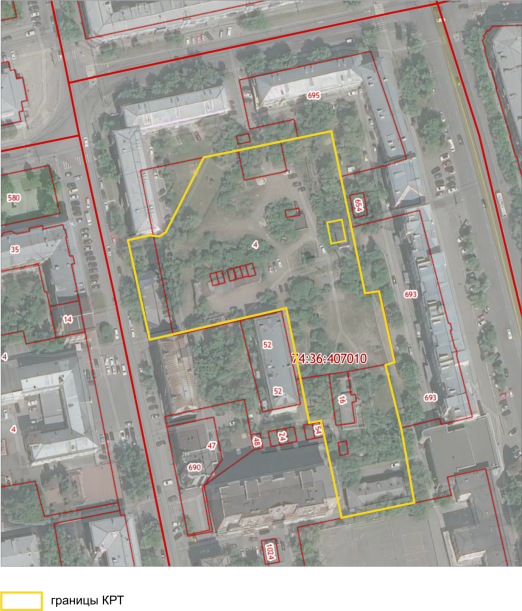 Местоположение и границы территории: территория жилой застройки в границах улиц: Пушкина, Тимирязева, Свободы, Плеханова в Советском районе города Челябинска.Площадь территории: 1,18 гаПриложение 1- Проект договора о комплексном развитии жилой застройки;Приложение 2- Форма заявки на участие  в торгах;Приложение 3- Перечень и содержание ограничений использования, обременений прав, содержащихся в реестре прав, ограничений прав и обременений недвижимого имущества, реестре сведений о границах зон с особыми условиями использования территорий ЕГРН, на земельные участки, объекты недвижимого имущества, расположенные в границах территории, в отношении которой заключается договор о  комплексном развитии жилой застройки.